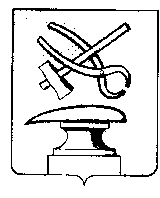 АДМИНИСТРАЦИЯ ГОРОДА КУЗНЕЦКАПЕНЗЕНСКОЙ ОБЛАСТИПОСТАНОВЛЕНИЕот ______________________ № _____________г. КузнецкО внесении изменений в постановление администрации города Кузнецка от 05.03.2022 № 395 «Об утверждении Проекта организации дорожного движения на улично-дорожную сеть города Кузнецка Пензенской области»Руководствуясь Федеральным законом Российской Федерации от 29.12.2017 № 443-ФЗ «Об организации дорожного движения в Российской Федерации и о внесении изменений в отдельные законодательные акты Российской Федерации», Приказом Минтранса России от 30.07.2020 № 274 «Об утверждении Правил подготовки документации по организации дорожного движения», ст. 28 Устава города Кузнецка Пензенской области,АДМИНИСТРАЦИЯ ГОРОДА КУЗНЕЦКА ПОСТАНОВЛЯЕТ:1. Внести в постановление администрации города Кузнецка от 05.03.2022 № 395 «Об утверждении Проекта организации дорожного движения города Кузнецка» (далее постановление) следующее изменение:1.1 Лист 4 раздела «ул. Стекловская» приложения к постановлению изложить в новой редакции согласно приложению к настоящему постановлению.2. Настоящее постановление подлежит официальному опубликованию и вступает в силу на следующий день после официального опубликования.3. Опубликовать настоящее постановление в издании «Вестник администрации города Кузнецка» и разместить на официальном сайте администрации города Кузнецка в информационно-телекоммуникационной сети «Интернет».4. Контроль за исполнением настоящего постановления возложить на заместителя главы администрации города Кузнецка Салмина А.А.Глава администрации 
города Кузнецка                                                                         С.А. ЗлатогорскийПриложениек постановлениюадминистрации города Кузнецкаот _______________№_________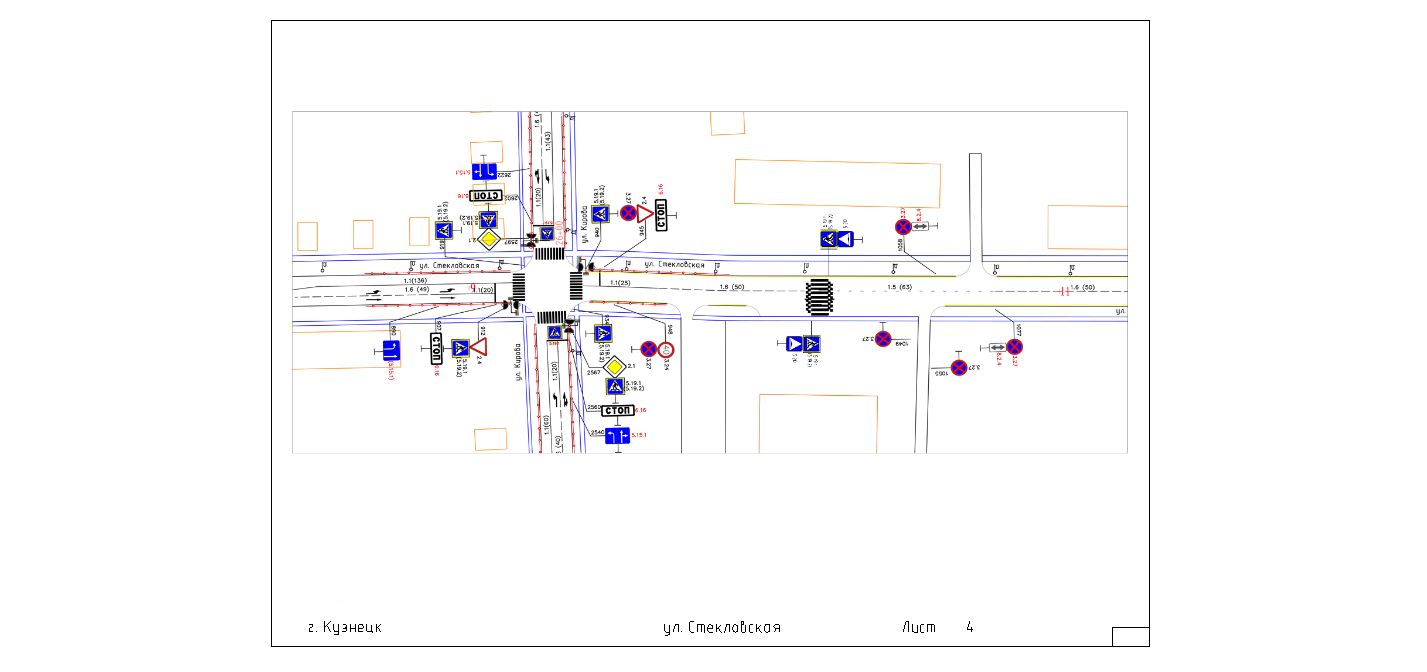 